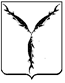 САРАТОВСКАЯ ГОРОДСКАЯ ДУМАРЕШЕНИЕ19.04.2018 № 33-252г. Саратов О внесении изменений в решение Саратовской городской Думы от 26.03.2009           № 38-416 «О Положении о новой системе оплаты труда и стимулирования работников муниципальных казенных учреждений «Централизованная бухгалтерия учреждений образования города Саратова», «Централизованная бухгалтерия учреждений образования Ленинского района города Саратова», «Централизованная бухгалтерия учреждений образования Заводского района города Саратова», «Централизованная бухгалтерия учреждений образования Кировского района города Саратова», «Централизованная бухгалтерия учреждений образования Волжского района города Саратова», «Централизованная бухгалтерия учреждений образования Фрунзенского района города Саратова», «Централизованная бухгалтерия учреждений образования Октябрьского района города Саратова», «Централизованная бухгалтерия учреждений культуры города Саратова»В соответствии со статьями 144, 145 Трудового кодекса Российской Федерации, статьей 24 Устава муниципального образования «Город Саратов» Саратовская городская Дума РЕШИЛА:	1. Внести в Приложение к решению Саратовской городской Думы  от 26.03.2009 № 38-416 «О Положении о новой системе оплаты труда и стимулирования работников муниципальных казенных учреждений «Централизованная бухгалтерия учреждений образования города Саратова», «Централизованная бухгалтерия учреждений образования Ленинского района города Саратова», «Централизованная бухгалтерия учреждений образования Заводского района города Саратова», «Централизованная бухгалтерия учреждений образования Кировского района города Саратова», «Централизованная бухгалтерия учреждений образования Волжского района города Саратова», «Централизованная бухгалтерия учреждений образования Фрунзенского района города Саратова», «Централизованная бухгалтерия учреждений образования Октябрьского района города Саратова», «Централизованная бухгалтерия учреждений культуры города Саратова» (с изменениями от 21.02.2012 № 11-134, от 19.02.2015 № 43-485, от 31.03.2016 № 58-617) следующие изменения:1.1. В таблице пункта 2.1 заменить цифру «10538» цифрой «10960», цифру «10118» цифрой «10523», цифру «8806» цифрой «9159».1.2. Абзацы 6,7 пункта 2.1 изложить в новой редакции:«Предельный уровень соотношения среднемесячной заработной платы руководителя учреждения, формируемой за счет всех источников финансового обеспечения и рассчитываемой за календарный год, не может превышать трехкратный размер среднемесячной заработной платы работников учреждения (без учета заработной платы руководителя, заместителей руководителя, главного бухгалтера).Предельный уровень соотношения среднемесячной заработной платы заместителя руководителя учреждения, главного бухгалтера, формируемой за счет всех источников финансового обеспечения и рассчитываемой за календарный год, не может превышать 2,5– кратный размер среднемесячной заработной платы работников учреждения (без учета заработной платы руководителя, заместителей руководителя, главного бухгалтера).».1.3. Дефис четвертый пункта 5.4 изложить в новой редакции:«- непосредственное участие в реализации национальных проектов, государственных программ Российской Федерации и Саратовской области.».2. Настоящее решение вступает в силу со дня его официального опубликования.ПредседательСаратовской городской Думы                                                                  В.В. МалетинГлава муниципального образования«Город Саратов»                                                                                                М.А. Исаев